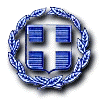 ΕΛΛΗΝΙΚΗ ΔΗΜΟΚΡΑΤΙΑΝΟΜΟΣ ΜΑΓΝΗΣΙΑΣΔΗΜΟΣ: ΖΑΓΟΡΑΣ ΜΟΥΡΕΣΙΟΥ---------Ταχ. Δ/νση: Ζαγορά, ΜαγνησίαςΓραφείο Προμηθειών                                            ΠΛΗΡΟΦΟΡΙΕΣ: Μπόλης Ιωάννης	Tηλ.  24263-50107FAX 24260 - 23128ΤΚ 37001   Email: mpolisg.dim.z.m@gmail.com                                              	 -------ΠΡΟΣΚΛΗΣΗΤΕΧΝΙΚΗ ΕΚΘΕΣΗΗ παρούσα έκθεση αφόρα την ανάθεση των υπηρεσιών συντήρησης και υποστήριξης των εφαρμογών λογισμικού των οικονομικών & διοικητικών υπηρεσιών για το έτος 2020 του Δήμου Ζαγοράς Μουρεσίου.1. ΤΕΧΝΙΚΗ ΠΕΡΙΓΡΑΦΗΜε την παρούσα μελέτη που συνετάγει σύμφωνα με τις διατάξεις των άρθρων 58 και 72 του Ν. 3852/2010, άρθρα 38, 72, 116 και 118 του Ν. 4412/2016, παρ. 9 του άρθρου 209 του Ν. 3463/2006, όπως προστέθηκε με την παρ. 13 του άρθρου 20 του Ν. 3731/2008 και διατηρήθηκε σε ισχύ με την περίπτωση 38 της παρ. 1 του άρθρου 377 του Ν. 4412/2016, την παρ. 4 του άρθρου 209 του Ν. 3463/2006, όπως αναδιατυπώθηκε με την παρ. 3 του άρθρου 22 του Ν. 3536/2007 προβλέπεται η ανάθεση της εργασίας, που περιγράφεται παρακάτω:O Ανάδοχος θα είναι υπεύθυνος για την ΣΥΝΤΗΡΗΣΗ & ΥΠΟΣΤΗΡΙΞΗ ΤΩΝ ΕΦΑΡΜΟΓΩΝ ΛΟΓΙΣΜΙΚΟΥ ΤΩΝ ΟΙΚΟΝΟΜΙΚΩΝ ΚΑΙ ΔΙΟΙΚΗΤΙΚΩΝ ΥΠΗΡΕΣΙΩΝ ΓΙΑ ΤΟ ΕΤΟΣ 2020 που διαθέτει ο Δήμος και είναι της κατασκευάστριας εταιρείας ΕΓΚΡΙΤΟΣ GROUP – ΣΥΝΕΡΓΑΣΙΑ Α.Ε.  και οφείλει: Εγκατάσταση νέων εκδόσεων καθώς και εργασίες λήψης, αποστολής, αποκατάστασης και επανεγκατάστασης εφαρμογών σε περίπτωση προβλημάτων.Παραμετροποίηση των εφαρμογών,  οργάνωση και έλεγχο των λειτουργιών ρουτίνας,  έτσι ώστε να εξασφαλίζεται  η ομαλή ροή εντολών και αναφορών των Πληροφοριακών Συστημάτων και των υποσυστημάτων του. Έλεγχο της καλής λειτουργίας και άμεσης ανταπόκρισης των διαδικασιών διασύνδεσης των Βάσεων Δεδομένων του Δήμου σας με τις Εθνικές Βάσεις.Εργασίες προληπτικής και επανορθωτικής συντήρησης των εφαρμογών με τακτικούς και έκτακτους ποιοτικούς ελέγχους των δεδομένων και της ορθής λειτουργίας τους. Έγκαιρη πρόβλεψη των ανεπιθύμητων καταστάσεων που ενδέχεται να προκύψουν από λάθη, παραλείψεις, ανεπάρκεια γνωστικού αντικειμένου. Λειτουργία αυτόματου μηχανογραφικού συστήματος ελέγχου και συμφωνιών.Αποκατάσταση ανωμαλιών λειτουργίας (bugs). Επεμβάσεις εξειδικευμένου προσωπικού πληροφορικής της εταιρείας στο λογισμικό για τη διασφάλιση της απρόσκοπτης καθημερινής λειτουργίας των εφαρμογών.Έλεγχο ασφάλειας δεδομένων και δημιουργία κυκλώματος δικαιωμάτων χρηστών και παρακολούθησης ιστορικού για λόγους ασφάλειας.Εξασφάλιση ορθής λειτουργίας όλων των customizations διεπαφών με άλλα συστήματα, (π.χ. συστήματα ωρομέτρησης, αποθηκών δεδομένων, αρχειοθέτησης εγγράφων κ.λ.π).Τακτικές επισκέψεις για κάθε σοβαρό πρόβλημα και άμεση ανταπόκριση εντός 24/ώρου με επί τόπου παρουσία.Τηλεφωνική υποστήριξη, για τεχνικές πληροφορίες ή απορίες με στόχο την  αποτελεσματικότερη και πληρέστερη χρήση των προγραμμάτων, κάθε εργάσιμη ημέρα.Απομακρυσμένη υποστήριξη μέσω τηλεπικοινωνιακής υποδομής που διαθέτει η εταιρεία για άμεση εξυπηρέτηση.Απλή επιδιόρθωση (ή ανάκληση εφόσον είναι δυνατό) αποτελεσμάτων από εσφαλμένο χειρισμό.Δημιουργία και προσαρμογή των εκτυπωτικών φορμών που χρησιμοποιούν οι εφαρμογές, ανάλογα με τις απαιτήσεις των υπηρεσιών και της νομοθεσίας.Παροχή οδηγιών και οπτικοακουστικών βοηθημάτων όπου απαιτούνταιΔυνατότητα κατάθεσης αιτημάτων των χρηστών και λήψη απαντήσεων, από και προς το Τεχνικό Τμήμα της εταιρείας.Προσαρμογή και παραμετροποίηση ειδικών εργαλείων για εξαγωγή δεδομένων και αποτελεσμάτων.Απεριόριστη υποστήριξη του υπηρεσιακού ανθρώπινου δυναμικού σε θέματα των εφαρμογών, εκπαίδευση, συμβουλές στον τρόπο λειτουργίας. Δημιουργία ομάδων εκπαίδευσης εφόσον κριθεί απαραίτητο.Δημιουργία συστήματος αναφορών προς την διοίκηση.Ανάλυση των νέων απαιτήσεων με την συμμετοχή των υπηρεσιών, στοχεύοντας στη βελτιστοποίηση των εφαρμογών.ΔΙΟΙΚΗΤΙΚΕΣ ΕΦΑΡΜΟΓΕΣ Ηλεκτρονικό Πρωτόκολλο, Ηλεκτρονική Διαχείριση Εγγράφων, Μισθοδοσία, Διαχείριση Ανθρώπινου ΔυναμικούΟΙΚΟΝΟΜΙΚΕΣ ΕΦΑΡΜΟΓΕΣ Ολοκληρωμένο Οικονομικό Διαχειριστικό Σύστημα (Προϋπολογισμός, Προμήθειες, Λογιστήριο, Έσοδα, Εισπράκτορες, Ταμειακή Υπηρεσία, Γενική Λογιστική, Λογ/σμοί Τάξεως, Αναλυτική Λογιστική, Στατιστικά Υποδείγματα), ΤΑΠ, Τέλος επί των Ακαθαρίστων Εσόδων, Ύδρευση, Διαχείριση Τελών Διαφήμισης, Διαχείριση Κοινόχρηστων ΧώρωνΑναλυτικότερα η δαπάνη του έργου έχει ως εξής:Α)   Εργασία                                                 20.000,00    Ευρώ      				Β)   Προστίθεται ΦΠΑ 24%            	       4.800,00     Ευρώ  Σύνολο αιτούμενης πίστωσης :                 24.800,00    ΕυρώΗ δαπάνη ανέρχεται σε 24.800,00 € (είκοσι τέσσερις χιλιάδες οκτακόσια ευρώ) συμπεριλαμβανομένου Φ.Π.Α. 24% (καθαρό ποσό 20.000,00 €, Φ.Π.Α. 4.800,00 €) και  θα βαρύνει τον ΚΑ 10-6266.01 (Συντήρηση Εφαρμογών Λογισμικού). Ο κωδικός cpv είναι 72267000-4 (Υπηρεσίες συντήρησης κι επισκευής λογισμικού).	2. ΕΝΔΕΙΚΤΙΚΟΣ ΠΡΟΫΠΟΛΟΓΙΣΜΟΣ3. ΕΙΔΙΚΗ ΣΥΓΓΡΑΦΗ ΥΠΟΧΡΕΩΣΕΩΝΑΡΘΡΟ 1Ο : ΑΝΤΙΚΕΙΜΕΝΟ ΣΥΜΒΑΣΗΣΑντικείμενο της εργασίας που θα εκτελεστεί από τον Ανάδοχο, είναι το έργο που αναφέρεται στον τίτλο της μελέτης.O Ανάδοχος θα είναι υπεύθυνος για την ΣΥΝΤΗΡΗΣΗ & ΥΠΟΣΤΗΡΙΞΗ ΤΩΝ ΕΦΑΡΜΟΓΩΝ ΛΟΓΙΣΜΙΚΟΥ ΤΩΝ ΟΙΚΟΝΟΜΙΚΩΝ ΚΑΙ ΔΙΟΙΚΗΤΙΚΩΝ ΥΠΗΡΕΣΙΩΝ ΓΙΑ ΤΟ ΕΤΟΣ 2020 που διαθέτει ο Δήμος και είναι της κατασκευάστριας εταιρείας ΕΓΚΡΙΤΟΣ GROUP – ΣΥΝΕΡΓΑΣΙΑ Α.Ε. και οφείλει: Εγκατάσταση νέων εκδόσεων καθώς και εργασίες λήψης, αποστολής, αποκατάστασης και επανεγκατάστασης εφαρμογών σε περίπτωση προβλημάτων.Παραμετροποίηση των εφαρμογών,  οργάνωση και έλεγχο των λειτουργιών ρουτίνας,  έτσι ώστε να εξασφαλίζεται  η ομαλή ροή εντολών και αναφορών των Πληροφοριακών Συστημάτων και των υποσυστημάτων του. Έλεγχο της καλής λειτουργίας και άμεσης ανταπόκρισης των διαδικασιών διασύνδεσης των Βάσεων Δεδομένων του Δήμου σας με τις Εθνικές Βάσεις.Εργασίες προληπτικής και επανορθωτικής συντήρησης των εφαρμογών με τακτικούς και έκτακτους ποιοτικούς ελέγχους των δεδομένων και της ορθής λειτουργίας τους. Έγκαιρη πρόβλεψη των ανεπιθύμητων καταστάσεων που ενδέχεται να προκύψουν από λάθη, παραλείψεις, ανεπάρκεια γνωστικού αντικειμένου. Λειτουργία αυτόματου μηχανογραφικού συστήματος ελέγχου και συμφωνιών.Αποκατάσταση ανωμαλιών λειτουργίας (bugs). Επεμβάσεις εξειδικευμένου προσωπικού πληροφορικής της εταιρείας στο λογισμικό για τη διασφάλιση της απρόσκοπτης καθημερινής λειτουργίας των εφαρμογών.Έλεγχο ασφάλειας δεδομένων και δημιουργία κυκλώματος δικαιωμάτων χρηστών και παρακολούθησης ιστορικού για λόγους ασφάλειας.Εξασφάλιση ορθής λειτουργίας όλων των customizations διεπαφών με άλλα συστήματα, (π.χ. συστήματα ωρομέτρησης, αποθηκών δεδομένων, αρχειοθέτησης εγγράφων κ.λπ).Τακτικές επισκέψεις για κάθε σοβαρό πρόβλημα και άμεση ανταπόκριση εντός 24/ώρου με επί τόπου παρουσία.Τηλεφωνική υποστήριξη, για τεχνικές πληροφορίες ή απορίες με στόχο την  αποτελεσματικότερη και πληρέστερη χρήση των προγραμμάτων, κάθε εργάσιμη ημέρα.Απομακρυσμένη υποστήριξη μέσω τηλεπικοινωνιακής υποδομής που διαθέτει η εταιρεία για άμεση εξυπηρέτηση.Απλή επιδιόρθωση (ή ανάκληση εφόσον είναι δυνατό) αποτελεσμάτων από εσφαλμένο χειρισμό.Δημιουργία και προσαρμογή των εκτυπωτικών φορμών που χρησιμοποιούν οι εφαρμογές, ανάλογα με τις απαιτήσεις των υπηρεσιών και της νομοθεσίας.Παροχή οδηγιών και οπτικοακουστικών βοηθημάτων όπου απαιτούνταιΔυνατότητα κατάθεσης αιτημάτων των χρηστών και λήψη απαντήσεων, από και προς το Τεχνικό Τμήμα της εταιρείας.Προσαρμογή και παραμετροποίηση ειδικών εργαλείων για εξαγωγή δεδομένων και αποτελεσμάτων.Απεριόριστη υποστήριξη του υπηρεσιακού ανθρώπινου δυναμικού σε θέματα των εφαρμογών, εκπαίδευση, συμβουλές στον τρόπο λειτουργίας. Δημιουργία ομάδων εκπαίδευσης εφόσον κριθεί απαραίτητο.Δημιουργία συστήματος αναφορών προς την διοίκηση.Ανάλυση των νέων απαιτήσεων με την συμμετοχή των υπηρεσιών, στοχεύοντας στη βελτιστοποίηση των εφαρμογών.Οι καλυπτόμενες εφαρμογές πληροφορικής είναι:ΔΙΟΙΚΗΤΙΚΕΣ ΕΦΑΡΜΟΓΕΣ Ηλεκτρονικό Πρωτόκολλο, Ηλεκτρονική Διαχείριση Εγγράφων, Μισθοδοσία, Διαχείριση Ανθρώπινου ΔυναμικούΟΙΚΟΝΟΜΙΚΕΣ ΕΦΑΡΜΟΓΕΣ Ολοκληρωμένο Οικονομικό Διαχειριστικό Σύστημα (Προϋπολογισμός, Προμήθειες, Λογιστήριο, Έσοδα, Εισπράκτορες, Ταμειακή Υπηρεσία, Γενική Λογιστική, Λογ/σμοί Τάξεως, Αναλυτική Λογιστική, Στατιστικά Υποδείγματα), ΤΑΠ, Τέλος επί των Ακαθαρίστων Εσόδων, Ύδρευση, Διαχείριση Τελών Διαφήμισης, Διαχείριση Κοινόχρηστων ΧώρωνΑΡΘΡΟ 2Ο : ΠΡΟΫΠΟΛΟΓΙΣΜΟΣΟ προϋπολογισμός του έργου ανέρχεται σε  ευρώ 20.000,00 προστιθέμενου ΦΠΑ 24% σε ευρώ 4.800,00   ήτοι συνολική δαπάνη σε ευρώ 24.800,00.ΑΡΘΡΟ 3Ο : ΔΙΑΤΑΞΕΙΣ ΠΟΥ ΙΣΧΥΟΥΝΓια την εκτέλεση της ανωτέρω εργασίας ισχύουν οι διατάξεις: Των Άρθρων 58 και 72 του Ν. 3852/2010, άρθρα 38, 72, 116 και 118 του Ν. 4412/2016, παρ. 9 του άρθρου 209 του Ν. 3463/2006, όπως προστέθηκε με την παρ. 13 του άρθρου 20 του Ν. 3731/2008 και διατηρήθηκε σε ισχύ με την περίπτωση 38 της παρ. 1 του άρθρου 377 του Ν. 4412/2016, την παρ. 4 του άρθρου 209 του Ν. 3463/2006, όπως αναδιατυπώθηκε με την παρ. 3 του άρθρου 22 του Ν. 3536/2007.ΑΡΘΡΟ 4Ο : ΠΕΡΙΓΡΑΦΗ ΤΩΝ ΠΡΟΣΦΕΡΟΜΕΝΩΝ ΥΠΗΡΕΣΙΩΝΤο έργο που ο Ανάδοχος θα είναι σε θέση να αναλάβει και να εκτελέσει σύμφωνα με τους όρους ανάθεσης που θα συνομολογηθούν μεταξύ μας σύμφωνα με τις ισχύουσες διατάξεις θα περιλαμβάνει :Την ΣΥΝΤΗΡΗΣΗ & ΥΠΟΣΤΗΡΙΞΗ ΤΩΝ ΕΦΑΡΜΟΓΩΝ ΛΟΓΙΣΜΙΚΟΥ ΤΩΝ ΟΙΚΟΝΟΜΙΚΩΝ ΚΑΙ ΔΙΟΙΚΗΤΙΚΩΝ ΥΠΗΡΕΣΙΩΝ ΓΙΑ ΤΟ ΕΤΟΣ 2020 που διαθέτει ο Δήμος και είναι της κατασκευάστριας εταιρείας ΕΓΚΡΙΤΟΣ GROUP – ΣΥΝΕΡΓΑΣΙΑ Α.Ε. και θα πρέπει να προσφέρει : Εγκατάσταση νέων εκδόσεων καθώς και εργασίες λήψης, αποστολής, αποκατάστασης και επανεγκατάστασης εφαρμογών σε περίπτωση προβλημάτων.Παραμετροποίηση των εφαρμογών,  οργάνωση και έλεγχο των λειτουργιών ρουτίνας,  έτσι ώστε να εξασφαλίζεται  η ομαλή ροή εντολών και αναφορών των Πληροφοριακών Συστημάτων και των υποσυστημάτων του. Έλεγχο της καλής λειτουργίας και άμεσης ανταπόκρισης των διαδικασιών διασύνδεσης των Βάσεων Δεδομένων του Δήμου σας με τις Εθνικές Βάσεις.Εργασίες προληπτικής και επανορθωτικής συντήρησης των εφαρμογών με τακτικούς και έκτακτους ποιοτικούς ελέγχους των δεδομένων και της ορθής λειτουργίας τους. Έγκαιρη πρόβλεψη των ανεπιθύμητων καταστάσεων που ενδέχεται να προκύψουν από λάθη, παραλείψεις, ανεπάρκεια γνωστικού αντικειμένου. Λειτουργία αυτόματου μηχανογραφικού συστήματος ελέγχου και συμφωνιών.Αποκατάσταση ανωμαλιών λειτουργίας (bugs). Επεμβάσεις εξειδικευμένου προσωπικού πληροφορικής της εταιρείας στο λογισμικό για τη διασφάλιση της απρόσκοπτης καθημερινής λειτουργίας των εφαρμογών.Έλεγχο ασφάλειας δεδομένων και δημιουργία κυκλώματος δικαιωμάτων χρηστών και παρακολούθησης ιστορικού για λόγους ασφάλειας.Εξασφάλιση ορθής λειτουργίας όλων των customizations διεπαφών με άλλα συστήματα, (π.χ. συστήματα ωρομέτρησης, αποθηκών δεδομένων, αρχειοθέτησης εγγράφων κ.λ.π).Τακτικές επισκέψεις για κάθε σοβαρό πρόβλημα και άμεση ανταπόκριση εντός 24/ώρου με επί τόπου παρουσία.Τηλεφωνική υποστήριξη, για τεχνικές πληροφορίες ή απορίες με στόχο την  αποτελεσματικότερη και πληρέστερη χρήση των προγραμμάτων, κάθε εργάσιμη ημέρα.Απομακρυσμένη υποστήριξη μέσω τηλεπικοινωνιακής υποδομής που διαθέτει η εταιρεία για άμεση εξυπηρέτηση.Απλή επιδιόρθωση (ή ανάκληση εφόσον είναι δυνατό) αποτελεσμάτων από εσφαλμένο χειρισμό.Δημιουργία και προσαρμογή των εκτυπωτικών φορμών που χρησιμοποιούν οι εφαρμογές, ανάλογα με τις απαιτήσεις των υπηρεσιών και της νομοθεσίας.Παροχή οδηγιών και οπτικοακουστικών βοηθημάτων όπου απαιτούνταιΔυνατότητα κατάθεσης αιτημάτων των χρηστών και λήψη απαντήσεων, από και προς το Τεχνικό Τμήμα της εταιρείας.Προσαρμογή και παραμετροποίηση ειδικών εργαλείων για εξαγωγή δεδομένων και αποτελεσμάτων.Απεριόριστη υποστήριξη του υπηρεσιακού ανθρώπινου δυναμικού σε θέματα των εφαρμογών, εκπαίδευση, συμβουλές στον τρόπο λειτουργίας. Δημιουργία ομάδων εκπαίδευσης εφόσον κριθεί απαραίτητο.Δημιουργία συστήματος αναφορών προς την διοίκηση.Ανάλυση των νέων απαιτήσεων με την συμμετοχή των υπηρεσιών, στοχεύοντας στη βελτιστοποίηση των εφαρμογών.Οι καλυπτόμενες εφαρμογές πληροφορικής είναι:ΔΙΟΙΚΗΤΙΚΕΣ ΕΦΑΡΜΟΓΕΣ Ηλεκτρονικό Πρωτόκολλο, Ηλεκτρονική Διαχείριση Εγγράφων, Μισθοδοσία, Διαχείριση Ανθρώπινου ΔυναμικούΟΙΚΟΝΟΜΙΚΕΣ ΕΦΑΡΜΟΓΕΣ Ολοκληρωμένο Οικονομικό Διαχειριστικό Σύστημα (Προϋπολογισμός, Προμήθειες, Λογιστήριο, Έσοδα, Εισπράκτορες, Ταμειακή Υπηρεσία, Γενική Λογιστική, Λογ/σμοί Τάξεως, Αναλυτική Λογιστική, Στατιστικά Υποδείγματα), ΤΑΠ, Τέλος επί των Ακαθαρίστων Εσόδων, Ύδρευση, Διαχείριση Τελών Διαφήμισης, Διαχείριση Κοινόχρηστων ΧώρωνΑΡΘΡΟ 5Ο : ΛΟΓΑΡΙΑΣΜΟΙ, ΠΛΗΡΩΜΕΣ ΑΝΑΔΟΧΟΥ, ΧΡΗΜΑΤΟΔΟΤΗΣΗ ΤΗΣ ΕΡΓΑΣΙΑΣΗ παραλαβή θα γίνεται από τη αρμόδια επιτροπή παραλαβής.  Η πληρωμή θα γίνεται ύστερα από προσκόμιση τιμολογίου και αφού προηγηθεί η παραλαβή και ο έλεγχος από την αρμόδια επιτροπή παραλαβής. Για την παρακράτηση του φόρου εισοδήματος ισχύουν οι διατάξεις του νόμου 2198/94. Η πληρωμή στον προμηθευτή, θα γίνει το πολύ εντός 30 (τριάντα) ημερών από την ημέρα υποβολής όλων των απαραίτητων για την πληρωμή δικαιολογητικών. Όλα τα δικαιολογητικά πληρωμής ελέγχονται από τις Οικονομικές Υπηρεσίες του Δήμου.ΑΡΘΡΟ 6Ο : ΧΡΟΝΟΣ ΕΚΤΕΛΕΣΗΣ ΤΗΣ ΕΡΓΑΣΙΑΣΗ εκτέλεση της εργασίας θα γίνεται σταδιακά και θα έχει ολοκληρωθεί έως 31/12/2020.ΑΡΘΡΟ 7Ο : ΏΡΕΣ ΕΡΓΑΣΙΑΣΓια ορισμένες κατεπείγουσες εργασίες, με σκοπό την γρήγορη περαίωση ο Ανάδοχος είναι υποχρεωμένος να εργαστεί υπερωριακά κατά τις Κυριακές και Εορτές, εφ’ όσον διαταχθεί για αυτό έγγραφα από την Υπηρεσία μετά από σχετική άδεια από τις αρμόδιες αρχές. Καμία αξίωση του εργολάβου για πρόσθετη αποζημίωση θα γίνει αποδεκτή εξαιτίας του λόγου αυτού.   ΑΡΘΡΟ 8Ο : ΤΡΟΠΟΠΟΙΗΣΕΙΣ – ΠΡΟΣΘΗΚΕΣΗ σύμβαση μπορεί να τροποποιηθεί αν και τα δύο συμβαλλόμενα μέρη συμφωνήσουν εγγράφως προς τούτο. Ο Δήμος μπορεί οποτεδήποτε μέσα στα όρια της σύμβασης να ζητήσει από τον Ανάδοχο να αναθεωρήσει το χρονοδιάγραμμα ή να επιχειρήσει οποιαδήποτε τροποποίηση σε μέρος της εργασίας, εφόσον έχουν εξασφαλισθεί οι απαιτούμενες σχετικές εγκρίσεις.    Παρακαλούμε, να μας αποστείλετε σχετική προσφορά μέχρι και στις 08.05.2020, ημέρα Παρασκευή και ώρα 11:00 π.μ.Οι ενδιαφερόμενοι οικονομικοί φορείς θα πρέπει μέχρι την ώρα λήξης της διαδικασίας να έχουν καταθέσει την προσφορά τους είτε ηλεκτρονικώς στην ηλεκτρονική διεύθυνση mpolisg.dim.z.m@gmail.com είτε στο Γραφείο Πρωτοκόλλου στο Δημαρχείο της Ζαγοράς. Η οποιαδήποτε παρέκκλιση επιφέρει αυτόματα τον αποκλεισμό του υποψηφίου αναδόχου.Προς απόδειξη της μη συνδρομής των λόγων αποκλεισμού από διαδικασίες σύναψης δημοσίων συμβάσεων των παρ.1 και 2 του άρθρου 73 του Ν.4412/2016, παρακαλούμε, μαζί με την προσφορά σας, να μας αποστείλετε τα παρακάτω δικαιολογητικά:α. Απόσπασμα ποινικού μητρώου ή σχετική υπεύθυνη δήλωση κατά την παράγραφο 9 του άρθρου 80 του Ν.4412/2016β. Φορολογική ενημερότηταγ. Ασφαλιστική ενημερότητα (άρθρο 80 παρ.2 του Ν.4412/2016)δ. Εφόσον πρόκειται για  νομικό πρόσωπο, αποδεικτικά έγγραφα νομιμοποίησης του νομικού προσώπου (παρ. 2, άρθρο 75 του Ν.4412/2016) Σύμφωνα με το άρθρο 2, παρ. 1, εδ. 31 του ν. 4412/2016, ως απευθείας ανάθεση νοείται η διαδικασία ανάθεσης χωρίς εκ των προτέρων δημοσιότητα, στο πλαίσιο της οποίας οι αναθέτουσες αρχές/αναθέτοντες φορείς αναθέτουν σύμβαση στο φορέα της επιλογής τους, κατόπιν έρευνας αγοράς και διαβούλευσης με έναν ή περισσότερους οικονομικούς φορείς. Συνεπώς, οι αναθέτουσες αρχές/αναθέτοντες φορείς έχουν την ευχέρεια να απευθύνονται σε συγκεκριμένους οικονομικές φορείς της επιλογής τους. Περαιτέρω, η ευχέρεια αυτή δεν αποκλείει την πιθανότητα άλλος  οικονομικός φορέας να υποβάλει προσφορά στο πλαίσιο της διαδικασίας της απευθείας ανάθεσης. Στην περίπτωση αυτή, η αναθέτουσα αρχή/αναθέτων φορέας θα πρέπει να εξετάσει και την εν λόγω προσφορά.Για το Γραφείο ΠρομηθειώνΟ Αρμόδιος Υπάλληλος ΜΠΟΛΗΣ ΙΩΑΝΝΗΣ	Α/ΑΠΕΡΙΓΡΑΦΗΣΥΝΤΗΡΗΣΗ ΚΑΙ ΥΠΟΣΤΗΡΙΞΗ ΛΟΓΙΜΙΚΩΝ ΠΡΟΓΡΑΜΜΑΤΩΝ ΧΡΗΣΗ 2020 (ΕΦΑΡΜΟΓΕΣ ΔΗΜΟΥ ΤΗΣ ΕΤΑΙΡΕΙΑΣ ΕΓΚΡΙΤΟΣ GROUP – ΣΥΝΕΡΓΑΣΙΑ Α.Ε.)Μον.Μέτρ.ΠΟΣΟΤΗΤΑΤΙΜΗ ΜΟΝ.ΔΑΠΑΝΗ1Μισθοδοσίατεμ.13.500,003.500,002Ηλεκτρονικό Πρωτόκολλοτεμ.12.000,002.000,003Ηλεκτρονική Διαχείριση ΕγγράφωνΤεμ.11.500,001.500,004Διαχείριση Ανθρώπινου ΔυναμικούΤεμ.11.500,001.500,005Ολοκληρωμένο Οικονομικό Διαχειριστικό Σύστημα (Προϋπολογισμός, Προμήθειες, Λογιστήριο, Έσοδα, Εισπράκτορες, Ταμειακή Υπηρεσία.τεμ.13.500,003.500,006Γενική Λογιστική, Λογαριασμοί Τάξεως, Αναλυτική Λογιστική, Στατιστικά Υποδείγματα.τεμ.1  3.500,003.500,007ΤΑΠΤεμ.11.000,001.000,008Τέλος επί των Ακαθαρίστων ΕσόδωνΤεμ.11.000,001.000,009ΎδρευσηΤεμ.11.000,001.000,0010Διαχείριση Κοινόχρηστων Χώρωντεμ.11.000,001.000,0011Διαχείριση Τελών ΔιαφήμισηςΤεμ.1500,00500,00Σύνολο    καθαρής αξίαςΣύνολο    καθαρής αξίας20.000,00Φ.Π.Α   24%Φ.Π.Α   24%4.800,00Γενικό σύνολο δαπάνηςΓενικό σύνολο δαπάνης24.800,00